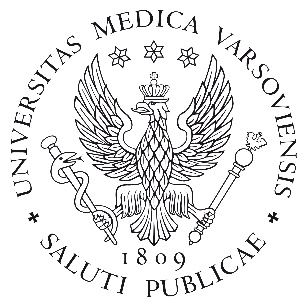 * In appendix to the Regulation of  Minister of Science and Higher education from 26th of July 2019 „graduate”, not student is mentioned.ImprintImprintAcademic Year2023/2024DepartmentDoctoral SchoolField of studyMedical sciences and health sciencesMain scientific discipline 
(in accord with appendix to the Regulation of  Minister of Science and Higher education from 26th of July 2019)Medical sciences and health sciencesStudy Profile (general academic / practical)General academicLevel of studies 
(1st level /2nd level/
uniform MSc)3rdForm of studies Full time studiesType of module / course (obligatory / non-compulsory)obligatoryForm of verification of learning outcomes (exam / completion)completionEducational Unit / Educational Units (and address / addresses of unit / units)Chair and Department of BiochemistryHead of Educational Unit / Heads of Educational UnitsProf. dr hab. Marta StrugaCourse coordinator (title, First Name, Last Name, contact)dr hab. Małgrzata Czystowska-KuźmiczPerson responsible for syllabus  (First name, Last Name and contact for the person to whom any objections concerning syllabus should be reported)dr hab. Małgorzata Czystowska-KuźmiczTeachersdr hab.  Małgorzata Czystowska-Kuźmicz mczystowska@wum.edu.pl dr Alicja Głuszko, alicja.gluszko@wum.edu.pl mgr inż.  Magdalena Długołęcka, magdalena.dlugolecka@wum.edu.plmgr Karolina Soroczyńska karolina.soroczynska@wum.edu.pl prof. dr hab. Sebastian Granica  sebastiam.granica@wum.edu.pl basic informationbasic informationbasic informationbasic informationbasic informationYear and semester 
of studiesII-IIIII-IIINumber of  ECTS credits0.00forms of classesforms of classesNumber 
of hoursECTS credits calculationECTS credits calculationContacting hours with academic teacher Contacting hours with academic teacher Number 
of hoursECTS credits calculationECTS credits calculationLecture (L)Lecture (L)Seminar (S)Seminar (S)10Discussions (D)Discussions (D)e-learning (e-L)e-learning (e-L)Practical classes (PC)Practical classes (PC)5Work placement (WP)Work placement (WP)Unassisted student’s workUnassisted student’s workUnassisted student’s workUnassisted student’s workUnassisted student’s workPreparation for classes and completionsPreparation for classes and completionsCourse objectivesCourse objectivesO1Solidify students knowledge and skills in basic laboratory methods.O2Teaching students modern laboratory techniques O3Teaching students how to applicate modern laboratory techniques in scientific research.Standards of learning – Detailed description of effects of learning (concerns fields of study regulated by the Regulation of Minister of Science and Higher Education from 26 of July 2019; does not apply to other fields of study)Standards of learning – Detailed description of effects of learning (concerns fields of study regulated by the Regulation of Minister of Science and Higher Education from 26 of July 2019; does not apply to other fields of study)Standards of learning – Detailed description of effects of learning (concerns fields of study regulated by the Regulation of Minister of Science and Higher Education from 26 of July 2019; does not apply to other fields of study)Code and number of effect of learning in accordance with standards of learning (in accordance with appendix to the Regulation of  Minister of Science and Higher education from 26th of July 2019)Code and number of effect of learning in accordance with standards of learning (in accordance with appendix to the Regulation of  Minister of Science and Higher education from 26th of July 2019)Effects in timeKnowledge – Graduate* knows and understands:Knowledge – Graduate* knows and understands:Knowledge – Graduate* knows and understands:G.K1- standard laboratory safety rules- standard laboratory safety rulesG.K2- basic laboratory techniques, fundamental laboratory calculations (% concentration, molarity)s and data management - basic laboratory techniques, fundamental laboratory calculations (% concentration, molarity)s and data management G.K3- safety rules and basic cell culture techniques:  - fundamentals of cell culture:  cell types, cell morphology and growth, composition and preparation of growth medium,  cell maintenance, cell handling (trypsinization, cryopreservation, transfection), definition of subculture, cell density, dissociation of adherent cells, passaging non-adherent cells), biological contamination of cell cultures, acid-base balance in cell culture- safety rules and basic cell culture techniques:  - fundamentals of cell culture:  cell types, cell morphology and growth, composition and preparation of growth medium,  cell maintenance, cell handling (trypsinization, cryopreservation, transfection), definition of subculture, cell density, dissociation of adherent cells, passaging non-adherent cells), biological contamination of cell cultures, acid-base balance in cell cultureG.K4- analytical techniques used in modern laboratory: gel protein and DNA electrophoresis (gel preparation, protein sample and buffer preparation, gel run conditions and gel staining)Enzyme-linked immunosorbent assay (ELISA) (definition and concept, technical aspect)flow cytometry : definition  and concept of flow cytometry, technical aspects, optimizing a flow cytometry experiment, data presentation and analysis, flow-cytometry based functional assays (proliferation, apoptosis, multiplex assays, etc.)gene engineering methodsliquid chromatography; principles, technical aspects, scientific applications- analytical techniques used in modern laboratory: gel protein and DNA electrophoresis (gel preparation, protein sample and buffer preparation, gel run conditions and gel staining)Enzyme-linked immunosorbent assay (ELISA) (definition and concept, technical aspect)flow cytometry : definition  and concept of flow cytometry, technical aspects, optimizing a flow cytometry experiment, data presentation and analysis, flow-cytometry based functional assays (proliferation, apoptosis, multiplex assays, etc.)gene engineering methodsliquid chromatography; principles, technical aspects, scientific applicationsG.K5- basic laboratory gene engineering techniques- basic laboratory gene engineering techniquesG.K6- classification, biogenesis, isolation and analysis techniques and  biological significance of extracellular vesicles- classification, biogenesis, isolation and analysis techniques and  biological significance of extracellular vesiclesSkills– Graduate* is able to:Skills– Graduate* is able to:Skills– Graduate* is able to:G.S1 - conduct laboratory work in accordance with standard laboratory safety rules;  - conduct laboratory work in accordance with standard laboratory safety rules; G.S2- carry out basic laboratory techniques like pipetting, fundamental laboratory mathematics (% concentration, molarity) and data management (draw dose-response curve, determining the half maximal inhibitory concentration IC50)- carry out basic laboratory techniques like pipetting, fundamental laboratory mathematics (% concentration, molarity) and data management (draw dose-response curve, determining the half maximal inhibitory concentration IC50)G.S3- set up the cell culture hood for cell culture experiments and apply basic cell culture techniques: estimating cell confluency, cell counting under a microscope usimg Burker chamber and an automated cell counter, cell trypsinization- set up the cell culture hood for cell culture experiments and apply basic cell culture techniques: estimating cell confluency, cell counting under a microscope usimg Burker chamber and an automated cell counter, cell trypsinizationG.S4- plan and prepare a flow cytometry experiment (choice of fluorochromes, panel design, staining procedure), basic operation of a flow cytometer (setting instrument parameters, creating a worksheet, gating strategy), interpret flow cytometry results - plan and prepare a flow cytometry experiment (choice of fluorochromes, panel design, staining procedure), basic operation of a flow cytometer (setting instrument parameters, creating a worksheet, gating strategy), interpret flow cytometry results G.S5conduct EV isolation using size exclusion chromatography, determine EV content by protein concentration determination (BCA-assay) and nanoparticle tracking analysis – size measurements, total particles/vesicles % determination (under assistance)conduct EV isolation using size exclusion chromatography, determine EV content by protein concentration determination (BCA-assay) and nanoparticle tracking analysis – size measurements, total particles/vesicles % determination (under assistance)Additional effects of learning (non-compulsory)Additional effects of learning (non-compulsory)Number of effect of learningEffects of learning i timeKnowledge – Graduate knows and understands:Knowledge – Graduate knows and understands:K1Skills– Graduate is able to:Skills– Graduate is able to:S1Social Competencies – Graduate is ready for:Social Competencies – Graduate is ready for:SC1Design and carry out research project  individual or in team, also in an international environmentClassesClassesClassesForm of classClass contentsEffects of LearningEffects of LearningSeminarIntroduction to cell cultureG.K1,G.K3G.K1,G.K3SeminarCell cultures – continuationG.K3G.K3SeminarSelected research methods used in scientific laboratories- protein gel electrophoresis and DNA gel electrophoresisGK4GK4SeminarSelected research methods used in scientific laboratories – continuation-- Enzyme-linked immunosorbent assay (ELISA) and flow cytometryG.K4G.K4SeminarThe application of flow cytometry in scientific researchG.K4, G.S4G.K4, G.S4SeminarExtracellular vesicles (EVs) – powerful little messengers as a new paradigm in cell biology and medicineG.K6, G.S5G.K6, G.S5SeminarThe application of modern chromatographic techniques in scientific researchG.K4G.K4SeminarThe application of modern gene engineering techniques in scientific researchG.K4G.K4laboratory classBasic laboratory methods – introduction to cell cultureG.S1, G.S2, G.S3G.S1, G.S2, G.S3laboratory classMammalian cell culture - continuationG>S3G>S3laboratory classFlow cytometryG.S4G.S4laboratory classEV isolation and analysisG.55G.55LiteratureObligatoryMaterials on the e-learning platform prepared by the Department of Biochemistry – protocols for practical classes, materials from the seminarsSupplementary Medical database and professional medical journals, Pubmed, Embase, Scopus, Web of ScienceVerifying the effect of learningVerifying the effect of learningVerifying the effect of learningCode of the course effect of learningWays of verifying the effect of learningCompletion criterione.g. G.K1, G.S1, K1This field defines the methods used for grading students e.g. pop quiz, test, written report etc.e.g.  threshold number of pointsG.K.1-G.K-6Continuous assessment during seminars – short  test on the MT platform after each seminar. The student is obligated to take the short test at a later time with agreement of the teacher even when he/she did not attend the seminarActive discussion during seminars For some seminars the teacher may in advance assign every student to prepare a short presentation regarding the topic of the seminarFinal exam on the MT platform after completion of all seminars and classes in each semesterAt least 55% of points Credit by the teacherCredit by the teacherAt least 55% of points G.S1-G.S5Continuous assessment during laboratory classes. Written laboratory reports within the class protocolCredit by the teacherAdditional information (information essential for the course instructor that are not included in the other part of the course syllabus e.g. if the course is related to scientific research, detailed description of, information about the Science Club)Practical laboratory classes are held in the laboratory of the Biochemistry Department (Banacha St. 1, the building of the Faculty of Pharmacy, block I, the 1st floor). Seminars are held online on the MS Teams platform.Detailed schedules, updates, information, and useful files will be available on the e-learning platform. The Student is obligated to: - attend all seminars and  laboratory classes (attendance list); being late for over 15 minutes is considered as an absence - take the short test after each seminar or prepare materials for the seminar according to the teacher’s instruction- be prepared for the laboratory class: read and understand the class protocol, have a printed copy of the class protocol, perform notes and calculations within the laboratory protocol according to the teacher’s instructions and participate in discussions during seminars and laboratory classes - use university e-mail addresses s0xxxxx@student.wum.edu.pl It is not allowed: - to copy lab reports, assignments, test or exam answers - to allow that someone else could copy another Student's report/assignments/test/examThe Student is entitled to 1 excused absence (laboratory class or seminar) – in case of illness, certified attendance of an internship, training, conference, other commitments, etc.. Absence due to illness is excused only by a medical note/doctor’s certificate. The student should notify about his/her absence the course coordinator at least 2  days before the planned seminar/class. In the case of an seminar absence, the student is obliged to work by himself/herself through the material presented during the seminar (a pdf file of the presentation will be provided by the teacher) and to take the short test in agreement with the teacher.In justified cases it is possible to change the seminar or laboratory classes group, however the student should notify the course coordinator not later than 1 day . before the planned seminar/class. In case of practical classes the possibility of group change may be dependent on the final group size and has to be confirmed by the course coordinator. Unexcused absences especially from laboratory classes are not allowed and may result in failing the entire course. In exceptional cases, when the student can prove his/her practical experience in a topic covered by a particular practical class/seminar, the course coordinator can excuse his/her absence from this particular class/seminar.Students can get the credit for the whole semester course and can take the final semester exam if she/he credits laboratory classes, seminars and  seminar tests. Students who don’t achieve the credit from seminar tests or final semester exam, are allowed to one retake. Semester exam grading: 0 - 54 % - 2.0 55 - 64 % - 3.0 65 - 72 % - 3.5 73 - 81 % - 4.0 82 - 90 % - 4.5 91 - 100 % - 5.0 The final grade of the whole course will be calculated from the average grades of the seminar test and  semester exams. The final grade of 3.5 and higher may be increased by half a grade in the case of attendance of all seminar and laboratory classes. 